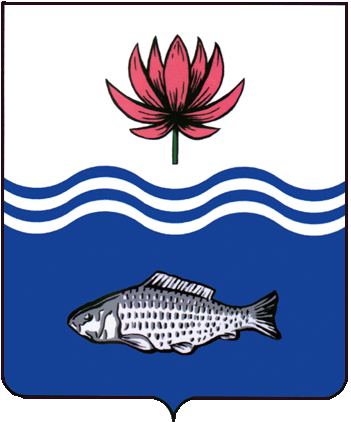 ПОСТАНОВЛЕНИЕАдминистрации МО "Володарский район"Астраханской области            от 14.02.2022 г. № 198         п. Володарский 	Об уточнении вида разрешенного использования земельного участка с кадастровым номером 30:02:020302:119	В соответствии со ст. 7 Земельного кодекса РФ, Приказом Росреестра от 10.11.2020 г. № П/0412 «Об утверждении классификатора видов разрешенного использования земельных участков», пунктом 13 статьи 34 Федерального закона от 23.06.2014 г. № 171-ФЗ, администрация МО «Володарский район»ПОСТАНОВЛЯЕТ:	1.Установить для земельного участка с кадастровым номером 30:02:020302:119, расположенного по адресу: Астраханская область, Володарский район, в 0,15 км юго-западнее п. Камардан, расположенного в границах участка, вид разрешенного использования: «для территорий сельскохозяйственных угодий (пастбища)».	2.Отделу земельных и имущественных отношений, жилищной политики администрации МО «Володарский район» внести необходимые изменения в документацию на земельный участок в филиале ФГБУ «ФКП Росреестра» по Астраханской области.	3.Контроль за исполнением настоящего постановления оставляю за собой.	И.о.заместителя главы 	по оперативной работе							Р.Т.Мухамбетов